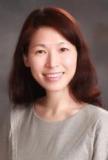 Sonyong Beattie  Profile I was born in Korea and immigrated to the United States during primary school. My parents raised and educated me in America for most of my life although I travelled to and from South Korea during my childhood. For my undergraduate degree I attended Florida State University and dual majored in English Literature and Philosophy. My concentrations were studies in English Literature and Philosophy. I also attended Columbia College Chicago for graduate school in Cinema Production. I am currently an ESL Instructor in South Korea. Education Florida State University Bachelor of Arts, 2003 English Literature and Philosophy Columbia College Chicago Master of Fine Arts Film and Video Skills Applications Final Cut Pro, Avid, Dreamweaver, Photoshop, Illustrator, InDesign, Microsoft Office Platforms MS Windows, Mac OS X, Solaris Languages English, Korean Work Experience HiEnglish, Daejeon, Korea, 2014 (contract position with Lotte Chemical) ESL Teacher • Facilitate ESL conversation classes to company employees • Provided instruction on how to approach marketing, presentations, and daily office tasks in English Veritas Academy, Daejeon, Korea, 2012 - 2013 ESL Teacher • Taught TOEFL and SAT preparation to college bound students. • Taught reading, writing, listening and speaking to students in primary and middle school. Suwon High School for Agricultural Science, Suwon, Korea, 2009 - 2011 ESL Teacher • Taught English as a Second Language to high school students. • Taught conversational English and core concepts to instructors. Poly School, Suwon, Korea, 2008 ESL Teacher • Taught English reading, listening and writing skills to elementary and middle school students. • Specialized in TOEFL-prep and young adult reading comprehension. Work Experience Community TV Network, Chicago, IL, 2007 - 2008 Video Instructor • Mentored high school students living in the urban areas of Chicago. • Taught videography to high school students. • Researched grants and scholarship opportunities. • Organized fundraisers and events planning. Florida House of Representatives, Tallahassee, FL, 2005 Verifier for Bills and Resolutions • Edited Bills and Resolutions to be published in the Journal of the House of Representatives. • Edited transcriptions of the annual assembly of Florida legislator Associations Member Korea TESOL , 2010 – present, (Membership Coordinator 2010) Member Asia Society   2010 – present Member KATE          2010 – present Member TESOL         2014 - present Scholarship Rosebud Scholarship, Columbia College Chicago			2007				 Follett Scholarship, Columbia College Chicago			2006